COURSE RMATION SHEET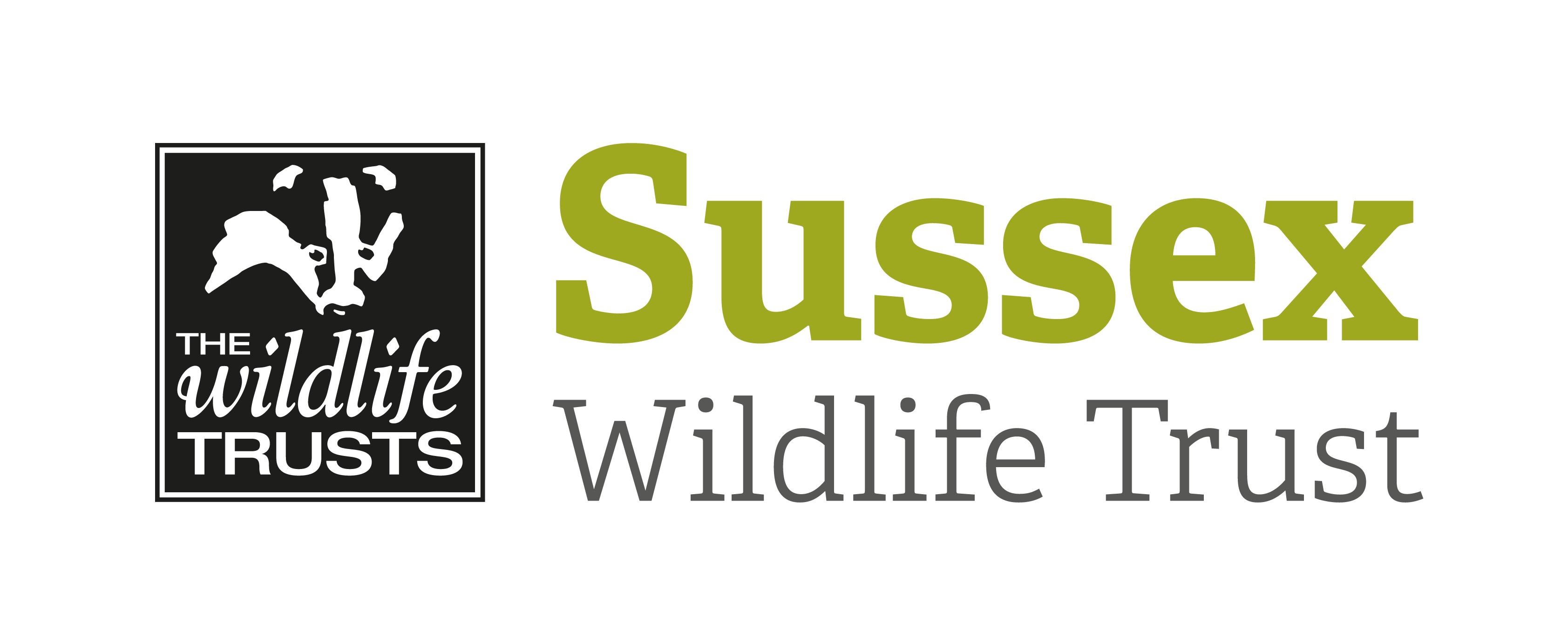 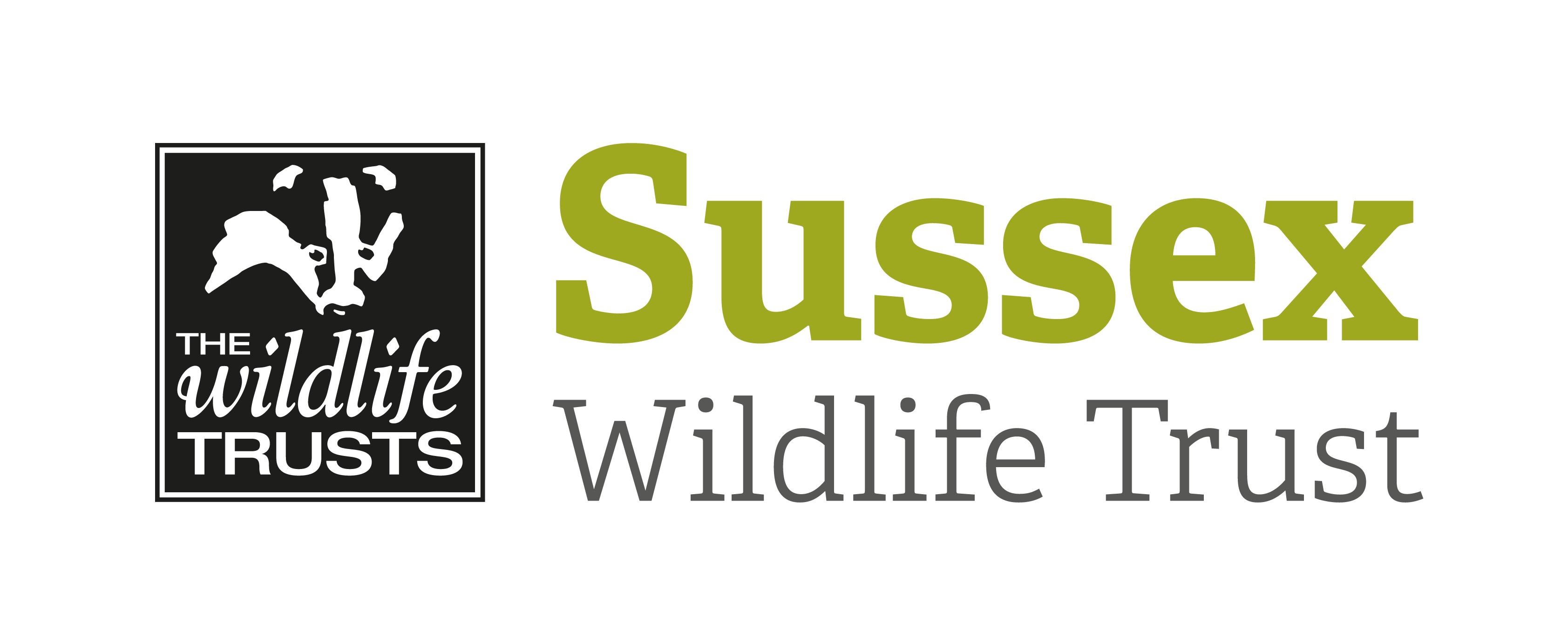 Course Title:  An Evening with Glow WormsCourse Title:  An Evening with Glow WormsCourse Title:  An Evening with Glow WormsDay/Date/Year: Friday 3 July 2020Start Time:   8pmStart Time:   8pmFinish Time:  11pmFinish Time:  11pmCourse Tutor:Michael BlencoweMichael BlencoweMichael BlencoweCourse description d subjects coveredAn encounter with a glow worm is a unique and magical experience. During this event you’ll learn all about these incredible little insects and then head out on a night-time ramble looking for glow-worms (as well as Nightingales, owls and other nocturnal wildlife).  We’ll start the evening indoors at Woods Mill with an illustrated presentation all about these enigmatic insects. Learn all about their lives and their place in folklore and literature. Then as the sun sets we’ll head out to search for glow worms in the surrounding countryside. No previous knowledge required. Classroom and outdoor sessions.An encounter with a glow worm is a unique and magical experience. During this event you’ll learn all about these incredible little insects and then head out on a night-time ramble looking for glow-worms (as well as Nightingales, owls and other nocturnal wildlife).  We’ll start the evening indoors at Woods Mill with an illustrated presentation all about these enigmatic insects. Learn all about their lives and their place in folklore and literature. Then as the sun sets we’ll head out to search for glow worms in the surrounding countryside. No previous knowledge required. Classroom and outdoor sessions.An encounter with a glow worm is a unique and magical experience. During this event you’ll learn all about these incredible little insects and then head out on a night-time ramble looking for glow-worms (as well as Nightingales, owls and other nocturnal wildlife).  We’ll start the evening indoors at Woods Mill with an illustrated presentation all about these enigmatic insects. Learn all about their lives and their place in folklore and literature. Then as the sun sets we’ll head out to search for glow worms in the surrounding countryside. No previous knowledge required. Classroom and outdoor sessions.Meeting point/Venue address & nearest post codeMeet in The Mill at Woods Mill, Henfield, West Sussex, BN5 9SDMeet in The Mill at Woods Mill, Henfield, West Sussex, BN5 9SDMeet in The Mill at Woods Mill, Henfield, West Sussex, BN5 9SD sites to be visited:Woods Mill nature reserve and surrounding countryside. Walk of approx. 2.5 km. Woods Mill nature reserve and surrounding countryside. Walk of approx. 2.5 km. Woods Mill nature reserve and surrounding countryside. Walk of approx. 2.5 km. What to bring:Warm clothes, sturdy footwear, binoculars and a torch.Warm clothes, sturdy footwear, binoculars and a torch.Warm clothes, sturdy footwear, binoculars and a torch. rmation:  Coffee / tea supplied.Toilet facilities.Coffee / tea supplied.Toilet facilities.Coffee / tea supplied.Toilet facilities.Public Trsport:  Accessibility: The walk is approx. 2.5 km on public footpaths. There are no slopes but there is 1 stile to negotiate.   The walk is approx. 2.5 km on public footpaths. There are no slopes but there is 1 stile to negotiate.   The walk is approx. 2.5 km on public footpaths. There are no slopes but there is 1 stile to negotiate.   